AfD Stadtratsfraktion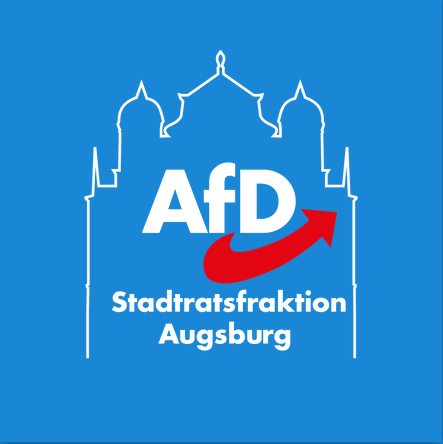 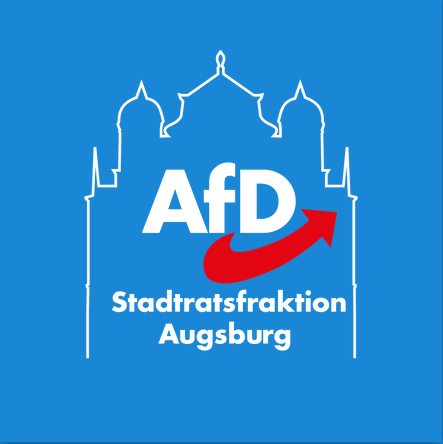 Fraktionsgeschäftsstelle RathausRathausplatz 286150 AugsburgAn die Stadtverwaltung AugsburgRathausplatz 186150 AugsburgAugsburg, den 13.10.2023Anfrage zu Einsätzen der Polizei und des Ordnungsamtes in Augsburger Freibädern vom 13.10.2023Die Stadt Augsburg betreibt fünf Freibäder. Im Jahr 2015 gab es laut Angaben des Augsburg Journals alleine 84 Anzeigen wegen Diebstahlsdelikten, doch auch Körperverletzungsdelikte sind keine Seltenheit.Um etwas über den Sachstand zu erfahren,fragen wir daher die Stadtverwaltung:Wie viele Einsätze gab es im Jahr 2023 in den Augsburger Freibädern jeweils, bei denen entweder Polizei oder Augsburger Ordnungsamt einschreiten mussten?Wie viele Einsätze gab es jeweils in den letzten 10 Jahren?Sind der Stadt Daten zu den einzelnen Vorfällen über die Täter/Beteiligten bekannt zu: Alter, Migrationshintergrund und verwirklichten Straftatbeständen?Falls ja zu Frage Nr. 3, hätten wir darüber gerne anonymisierte Informationen.Wie haben sich die Kosten für die Sicherheit in den Augsburger Freibädern in den letzten 10 Jahren entwickelt?Gez.FV Andreas Jurca, stellv. FV Raimond Scheirich, Markus Striedl